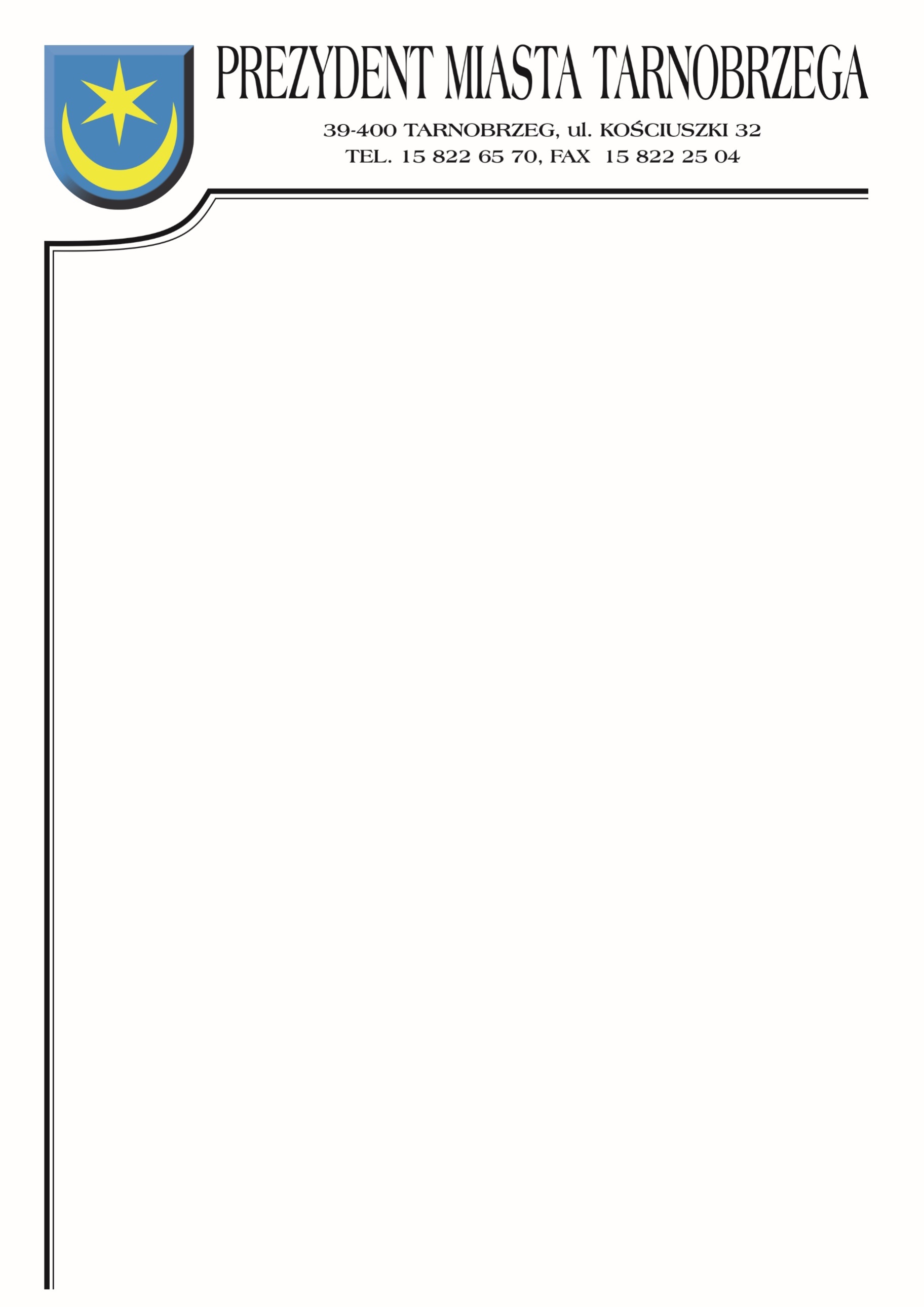 Znak sprawy: BZP-I.271.22.2022		                Tarnobrzeg, dnia 19 sierpnia 2022r.INFORMACJE Z OTWARCIA OFERTDotyczy postępowania na wykonanie zadania pn.: Przebudowa i zmiana sposobu użytkowania pomieszczeń pod trybuną stadionu przy Al. Niepodległości 2 w Tarnobrzegu w ramach zadania: Budowa stadionu – Etap III.Działając zgodnie z art. 222 ust. 5 ustawy z dnia 11 września 2019 roku Prawo zamówień publicznych |(t.j. Dz. U. z 2021 r., poz. 1129 ze zm.) Zamawiający informuje, że 
w postępowaniu wpłynęły następujące oferty:Numer ofertyNazwa (firma) i adres wykonawcyCena netto/brutto1.Przedsiębiorstwo Usługowo Handlowe SMART Sławomir TarachaDąbrowa Rzeczycka 16837-455 Radomyśl nad Sanem348 132,53 zł428 203,01 zł2.REM-DOM Usługi Budowlane Stanisław Jamrózul. Słoneczna 2836-122 Dzikowiec397 566,99 zł489 007,40 zł